O B J E D N Á V K Ačíslo :  131/2023ObjednatelObjednatelIČO:IČO:00064289DIČ:CZ00064289CZ00064289CZ00064289CZ00064289CZ00064289CZ00064289CZ00064289CZ00064289CZ00064289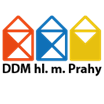 Dům dětí a mládeže hlavního města PrahyDům dětí a mládeže hlavního města PrahyDům dětí a mládeže hlavního města PrahyDům dětí a mládeže hlavního města PrahyDům dětí a mládeže hlavního města PrahyDům dětí a mládeže hlavního města PrahyDům dětí a mládeže hlavního města PrahyDům dětí a mládeže hlavního města PrahyDům dětí a mládeže hlavního města PrahyDům dětí a mládeže hlavního města PrahyDům dětí a mládeže hlavního města PrahyDům dětí a mládeže hlavního města PrahyDům dětí a mládeže hlavního města PrahyKarlínské náměstí 7Karlínské náměstí 7Karlínské náměstí 7Karlínské náměstí 7Karlínské náměstí 7Karlínské náměstí 7Karlínské náměstí 7Karlínské náměstí 7186 00  Praha186 00  Praha186 00  Praha186 00  Praha186 00  Praha186 00  PrahaDodavatelDodavatelIČO:09263713DIČ:CZ09263713TOMKLIEXPERT s.r.o.TOMKLIEXPERT s.r.o.TOMKLIEXPERT s.r.o.TOMKLIEXPERT s.r.o.TOMKLIEXPERT s.r.o.TOMKLIEXPERT s.r.o.Bankovní spojeníBankovní spojeníK Borovíčku 104/1K Borovíčku 104/1K Borovíčku 104/1K Borovíčku 104/1K Borovíčku 104/1K Borovíčku 104/1Číslo účtuČíslo účtu2000150008/60002000150008/60002000150008/60002000150008/60002000150008/6000KunraticeKunraticeKunraticeKunraticeKunraticeKunratice148 00  Praha148 00  Praha148 00  Praha148 00  Praha148 00  Praha148 00  PrahaObjednáváme:Objednáváme:Objednáváme:montáž plynového kondenzačního kotlemontáž plynového kondenzačního kotlemontáž plynového kondenzačního kotlemontáž plynového kondenzačního kotlemontáž plynového kondenzačního kotlemontáž plynového kondenzačního kotlemontáž plynového kondenzačního kotlemontáž plynového kondenzačního kotlemontáž plynového kondenzačního kotlemontáž plynového kondenzačního kotlemontáž plynového kondenzačního kotlemontáž plynového kondenzačního kotleDodání kondenzačního kotle značka Baxi, 49729,-
montáž, materiál. odvoz starého kotle    64023,-

celkem bez DPH 113765,-


celkem s 21% DPH 137 656,00 Kč


Faktura bude vystavena s přenesenou daní



Objednávku vystavil: Marková Hana



Objednávku schválil: Ing. Mgr. Libor Bezděk










Objednávka bude zveřejněna ve veřejně přístupné elektronické databázi smluv.                                                            
                                                                
Akceptovaná objednávka nabývá účinnosti nejdříve dnem uveřejnění v registru smluv.                                                              
Plnění předmětu této objednávky před její účinností se považuje za plnění podle této akceptované objednávky a 
práva a povinnosti z ní vzniklé se řídí touto objednávkou.                                                              
                                                                
                                                                
Akceptace objednávky:                                                           
Tuto objednávku akceptujeme v celém rozsahu.                                                            
                                                                
Dne:    18.5.2023                        jméno(tiskací písmo ) Tomáš Kliment                          
                                                                
                                Dodání kondenzačního kotle značka Baxi, 49729,-
montáž, materiál. odvoz starého kotle    64023,-

celkem bez DPH 113765,-


celkem s 21% DPH 137 656,00 Kč


Faktura bude vystavena s přenesenou daní



Objednávku vystavil: Marková Hana



Objednávku schválil: Ing. Mgr. Libor Bezděk










Objednávka bude zveřejněna ve veřejně přístupné elektronické databázi smluv.                                                            
                                                                
Akceptovaná objednávka nabývá účinnosti nejdříve dnem uveřejnění v registru smluv.                                                              
Plnění předmětu této objednávky před její účinností se považuje za plnění podle této akceptované objednávky a 
práva a povinnosti z ní vzniklé se řídí touto objednávkou.                                                              
                                                                
                                                                
Akceptace objednávky:                                                           
Tuto objednávku akceptujeme v celém rozsahu.                                                            
                                                                
Dne:    18.5.2023                        jméno(tiskací písmo ) Tomáš Kliment                          
                                                                
                                Dodání kondenzačního kotle značka Baxi, 49729,-
montáž, materiál. odvoz starého kotle    64023,-

celkem bez DPH 113765,-


celkem s 21% DPH 137 656,00 Kč


Faktura bude vystavena s přenesenou daní



Objednávku vystavil: Marková Hana



Objednávku schválil: Ing. Mgr. Libor Bezděk










Objednávka bude zveřejněna ve veřejně přístupné elektronické databázi smluv.                                                            
                                                                
Akceptovaná objednávka nabývá účinnosti nejdříve dnem uveřejnění v registru smluv.                                                              
Plnění předmětu této objednávky před její účinností se považuje za plnění podle této akceptované objednávky a 
práva a povinnosti z ní vzniklé se řídí touto objednávkou.                                                              
                                                                
                                                                
Akceptace objednávky:                                                           
Tuto objednávku akceptujeme v celém rozsahu.                                                            
                                                                
Dne:    18.5.2023                        jméno(tiskací písmo ) Tomáš Kliment                          
                                                                
                                Dodání kondenzačního kotle značka Baxi, 49729,-
montáž, materiál. odvoz starého kotle    64023,-

celkem bez DPH 113765,-


celkem s 21% DPH 137 656,00 Kč


Faktura bude vystavena s přenesenou daní



Objednávku vystavil: Marková Hana



Objednávku schválil: Ing. Mgr. Libor Bezděk










Objednávka bude zveřejněna ve veřejně přístupné elektronické databázi smluv.                                                            
                                                                
Akceptovaná objednávka nabývá účinnosti nejdříve dnem uveřejnění v registru smluv.                                                              
Plnění předmětu této objednávky před její účinností se považuje za plnění podle této akceptované objednávky a 
práva a povinnosti z ní vzniklé se řídí touto objednávkou.                                                              
                                                                
                                                                
Akceptace objednávky:                                                           
Tuto objednávku akceptujeme v celém rozsahu.                                                            
                                                                
Dne:    18.5.2023                        jméno(tiskací písmo ) Tomáš Kliment                          
                                                                
                                Dodání kondenzačního kotle značka Baxi, 49729,-
montáž, materiál. odvoz starého kotle    64023,-

celkem bez DPH 113765,-


celkem s 21% DPH 137 656,00 Kč


Faktura bude vystavena s přenesenou daní



Objednávku vystavil: Marková Hana



Objednávku schválil: Ing. Mgr. Libor Bezděk










Objednávka bude zveřejněna ve veřejně přístupné elektronické databázi smluv.                                                            
                                                                
Akceptovaná objednávka nabývá účinnosti nejdříve dnem uveřejnění v registru smluv.                                                              
Plnění předmětu této objednávky před její účinností se považuje za plnění podle této akceptované objednávky a 
práva a povinnosti z ní vzniklé se řídí touto objednávkou.                                                              
                                                                
                                                                
Akceptace objednávky:                                                           
Tuto objednávku akceptujeme v celém rozsahu.                                                            
                                                                
Dne:    18.5.2023                        jméno(tiskací písmo ) Tomáš Kliment                          
                                                                
                                Dodání kondenzačního kotle značka Baxi, 49729,-
montáž, materiál. odvoz starého kotle    64023,-

celkem bez DPH 113765,-


celkem s 21% DPH 137 656,00 Kč


Faktura bude vystavena s přenesenou daní



Objednávku vystavil: Marková Hana



Objednávku schválil: Ing. Mgr. Libor Bezděk










Objednávka bude zveřejněna ve veřejně přístupné elektronické databázi smluv.                                                            
                                                                
Akceptovaná objednávka nabývá účinnosti nejdříve dnem uveřejnění v registru smluv.                                                              
Plnění předmětu této objednávky před její účinností se považuje za plnění podle této akceptované objednávky a 
práva a povinnosti z ní vzniklé se řídí touto objednávkou.                                                              
                                                                
                                                                
Akceptace objednávky:                                                           
Tuto objednávku akceptujeme v celém rozsahu.                                                            
                                                                
Dne:    18.5.2023                        jméno(tiskací písmo ) Tomáš Kliment                          
                                                                
                                Dodání kondenzačního kotle značka Baxi, 49729,-
montáž, materiál. odvoz starého kotle    64023,-

celkem bez DPH 113765,-


celkem s 21% DPH 137 656,00 Kč


Faktura bude vystavena s přenesenou daní



Objednávku vystavil: Marková Hana



Objednávku schválil: Ing. Mgr. Libor Bezděk










Objednávka bude zveřejněna ve veřejně přístupné elektronické databázi smluv.                                                            
                                                                
Akceptovaná objednávka nabývá účinnosti nejdříve dnem uveřejnění v registru smluv.                                                              
Plnění předmětu této objednávky před její účinností se považuje za plnění podle této akceptované objednávky a 
práva a povinnosti z ní vzniklé se řídí touto objednávkou.                                                              
                                                                
                                                                
Akceptace objednávky:                                                           
Tuto objednávku akceptujeme v celém rozsahu.                                                            
                                                                
Dne:    18.5.2023                        jméno(tiskací písmo ) Tomáš Kliment                          
                                                                
                                Dodání kondenzačního kotle značka Baxi, 49729,-
montáž, materiál. odvoz starého kotle    64023,-

celkem bez DPH 113765,-


celkem s 21% DPH 137 656,00 Kč


Faktura bude vystavena s přenesenou daní



Objednávku vystavil: Marková Hana



Objednávku schválil: Ing. Mgr. Libor Bezděk










Objednávka bude zveřejněna ve veřejně přístupné elektronické databázi smluv.                                                            
                                                                
Akceptovaná objednávka nabývá účinnosti nejdříve dnem uveřejnění v registru smluv.                                                              
Plnění předmětu této objednávky před její účinností se považuje za plnění podle této akceptované objednávky a 
práva a povinnosti z ní vzniklé se řídí touto objednávkou.                                                              
                                                                
                                                                
Akceptace objednávky:                                                           
Tuto objednávku akceptujeme v celém rozsahu.                                                            
                                                                
Dne:    18.5.2023                        jméno(tiskací písmo ) Tomáš Kliment                          
                                                                
                                Dodání kondenzačního kotle značka Baxi, 49729,-
montáž, materiál. odvoz starého kotle    64023,-

celkem bez DPH 113765,-


celkem s 21% DPH 137 656,00 Kč


Faktura bude vystavena s přenesenou daní



Objednávku vystavil: Marková Hana



Objednávku schválil: Ing. Mgr. Libor Bezděk










Objednávka bude zveřejněna ve veřejně přístupné elektronické databázi smluv.                                                            
                                                                
Akceptovaná objednávka nabývá účinnosti nejdříve dnem uveřejnění v registru smluv.                                                              
Plnění předmětu této objednávky před její účinností se považuje za plnění podle této akceptované objednávky a 
práva a povinnosti z ní vzniklé se řídí touto objednávkou.                                                              
                                                                
                                                                
Akceptace objednávky:                                                           
Tuto objednávku akceptujeme v celém rozsahu.                                                            
                                                                
Dne:    18.5.2023                        jméno(tiskací písmo ) Tomáš Kliment                          
                                                                
                                Dodání kondenzačního kotle značka Baxi, 49729,-
montáž, materiál. odvoz starého kotle    64023,-

celkem bez DPH 113765,-


celkem s 21% DPH 137 656,00 Kč


Faktura bude vystavena s přenesenou daní



Objednávku vystavil: Marková Hana



Objednávku schválil: Ing. Mgr. Libor Bezděk










Objednávka bude zveřejněna ve veřejně přístupné elektronické databázi smluv.                                                            
                                                                
Akceptovaná objednávka nabývá účinnosti nejdříve dnem uveřejnění v registru smluv.                                                              
Plnění předmětu této objednávky před její účinností se považuje za plnění podle této akceptované objednávky a 
práva a povinnosti z ní vzniklé se řídí touto objednávkou.                                                              
                                                                
                                                                
Akceptace objednávky:                                                           
Tuto objednávku akceptujeme v celém rozsahu.                                                            
                                                                
Dne:    18.5.2023                        jméno(tiskací písmo ) Tomáš Kliment                          
                                                                
                                Dodání kondenzačního kotle značka Baxi, 49729,-
montáž, materiál. odvoz starého kotle    64023,-

celkem bez DPH 113765,-


celkem s 21% DPH 137 656,00 Kč


Faktura bude vystavena s přenesenou daní



Objednávku vystavil: Marková Hana



Objednávku schválil: Ing. Mgr. Libor Bezděk










Objednávka bude zveřejněna ve veřejně přístupné elektronické databázi smluv.                                                            
                                                                
Akceptovaná objednávka nabývá účinnosti nejdříve dnem uveřejnění v registru smluv.                                                              
Plnění předmětu této objednávky před její účinností se považuje za plnění podle této akceptované objednávky a 
práva a povinnosti z ní vzniklé se řídí touto objednávkou.                                                              
                                                                
                                                                
Akceptace objednávky:                                                           
Tuto objednávku akceptujeme v celém rozsahu.                                                            
                                                                
Dne:    18.5.2023                        jméno(tiskací písmo ) Tomáš Kliment                          
                                                                
                                Dodání kondenzačního kotle značka Baxi, 49729,-
montáž, materiál. odvoz starého kotle    64023,-

celkem bez DPH 113765,-


celkem s 21% DPH 137 656,00 Kč


Faktura bude vystavena s přenesenou daní



Objednávku vystavil: Marková Hana



Objednávku schválil: Ing. Mgr. Libor Bezděk










Objednávka bude zveřejněna ve veřejně přístupné elektronické databázi smluv.                                                            
                                                                
Akceptovaná objednávka nabývá účinnosti nejdříve dnem uveřejnění v registru smluv.                                                              
Plnění předmětu této objednávky před její účinností se považuje za plnění podle této akceptované objednávky a 
práva a povinnosti z ní vzniklé se řídí touto objednávkou.                                                              
                                                                
                                                                
Akceptace objednávky:                                                           
Tuto objednávku akceptujeme v celém rozsahu.                                                            
                                                                
Dne:    18.5.2023                        jméno(tiskací písmo ) Tomáš Kliment                          
                                                                
                                Dodání kondenzačního kotle značka Baxi, 49729,-
montáž, materiál. odvoz starého kotle    64023,-

celkem bez DPH 113765,-


celkem s 21% DPH 137 656,00 Kč


Faktura bude vystavena s přenesenou daní



Objednávku vystavil: Marková Hana



Objednávku schválil: Ing. Mgr. Libor Bezděk










Objednávka bude zveřejněna ve veřejně přístupné elektronické databázi smluv.                                                            
                                                                
Akceptovaná objednávka nabývá účinnosti nejdříve dnem uveřejnění v registru smluv.                                                              
Plnění předmětu této objednávky před její účinností se považuje za plnění podle této akceptované objednávky a 
práva a povinnosti z ní vzniklé se řídí touto objednávkou.                                                              
                                                                
                                                                
Akceptace objednávky:                                                           
Tuto objednávku akceptujeme v celém rozsahu.                                                            
                                                                
Dne:    18.5.2023                        jméno(tiskací písmo ) Tomáš Kliment                          
                                                                
                                Dodání kondenzačního kotle značka Baxi, 49729,-
montáž, materiál. odvoz starého kotle    64023,-

celkem bez DPH 113765,-


celkem s 21% DPH 137 656,00 Kč


Faktura bude vystavena s přenesenou daní



Objednávku vystavil: Marková Hana



Objednávku schválil: Ing. Mgr. Libor Bezděk










Objednávka bude zveřejněna ve veřejně přístupné elektronické databázi smluv.                                                            
                                                                
Akceptovaná objednávka nabývá účinnosti nejdříve dnem uveřejnění v registru smluv.                                                              
Plnění předmětu této objednávky před její účinností se považuje za plnění podle této akceptované objednávky a 
práva a povinnosti z ní vzniklé se řídí touto objednávkou.                                                              
                                                                
                                                                
Akceptace objednávky:                                                           
Tuto objednávku akceptujeme v celém rozsahu.                                                            
                                                                
Dne:    18.5.2023                        jméno(tiskací písmo ) Tomáš Kliment                          
                                                                
                                Dodání kondenzačního kotle značka Baxi, 49729,-
montáž, materiál. odvoz starého kotle    64023,-

celkem bez DPH 113765,-


celkem s 21% DPH 137 656,00 Kč


Faktura bude vystavena s přenesenou daní



Objednávku vystavil: Marková Hana



Objednávku schválil: Ing. Mgr. Libor Bezděk










Objednávka bude zveřejněna ve veřejně přístupné elektronické databázi smluv.                                                            
                                                                
Akceptovaná objednávka nabývá účinnosti nejdříve dnem uveřejnění v registru smluv.                                                              
Plnění předmětu této objednávky před její účinností se považuje za plnění podle této akceptované objednávky a 
práva a povinnosti z ní vzniklé se řídí touto objednávkou.                                                              
                                                                
                                                                
Akceptace objednávky:                                                           
Tuto objednávku akceptujeme v celém rozsahu.                                                            
                                                                
Dne:    18.5.2023                        jméno(tiskací písmo ) Tomáš Kliment                          
                                                                
                                V  PrazeV  PrazeDne:18.05.2023Vyřizuje:Marková HanaTelefon:E-mail:Potvrzenou objednávku vraťte na výše uvedenou adresuPotvrzenou objednávku vraťte na výše uvedenou adresu